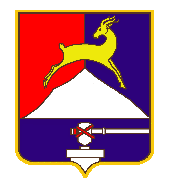      СОБРАНИЕ  ДЕПУТАТОВ        УСТЬ-КАТАВСКОГО ГОРОДСКОГО ОКРУГА       ЧЕЛЯБИНСКОЙ ОБЛАСТИДвадцать второе   заседание                                                                РЕШЕНИЕ                     от  28.12.2020  №  173                                                                  г. Усть-КатавО внесении изменений в решение Собрания депутатов Усть-Катавского городского округа от 28.10.2020  № 109 «Об утверждении тарифов на автоуслуги спецтехникой, оказываемые МУП «Городская служба благоустройства»Руководствуясь Федеральным законом от 06.10.2003 №131-ФЗ «Об общих принципах организации местного самоуправления в Российской Федерации», Уставом Усть-Катавского городского округа, Собрание депутатовРЕШАЕТ:Внести в решение Собрания депутатов Усть-Катавского городского округа от 28.10.2020 г. № 109 «Об утверждении тарифов на автоуслуги спецтехникой, оказываемые МУП «Городская служба благоустройства» следующие изменения:- в приложении 1 таблицу дополнить новыми пунктами 28 и 29 следующего содержания:Организацию данного решения возложить на директора МУП «ГСБ».Контроль за исполнением данного решения возложить на председателя комиссии по промышленности, строительству, транспорту, связи, энергетике и ЖКХ Усика А.А.Опубликовать данное решение в газете «Усть-Катавская неделя» и разместить на сайте администрации Усть-Катавского городского округа  www.ukgo.su. Данное решение вступает в силу с 01 января 2021 года.Председатель Собрания депутатов                                                                  Усть-Катавского городского округа				     С.Н.Пульдяев Глава Усть-Катавского  городского округа                                   С.Д.Семков  28Беларус-320.4М853,0029Автогрейдер ДЗ-98В.00100-1103700,00